Active learn PrimaryType active learn primary into google 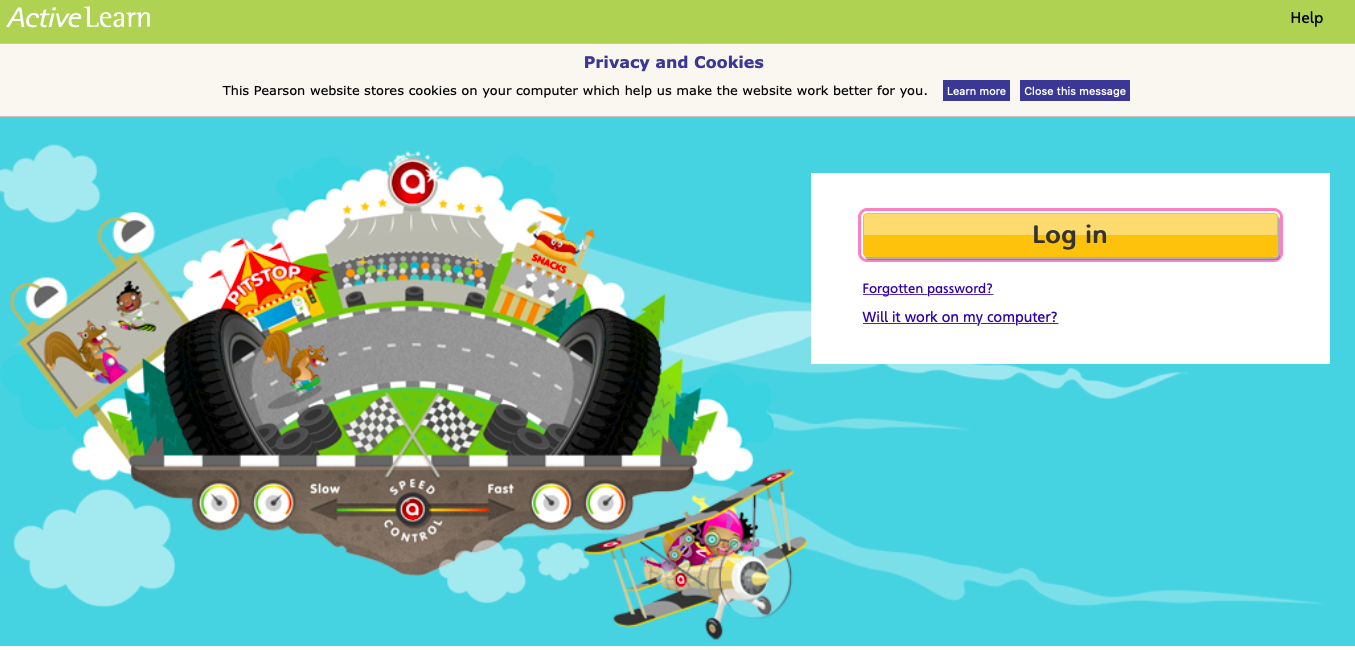 Logging inYour teacher will give you a username, password and a four letter school code. Click the “Log in” button. You will be taken to a new page to sign in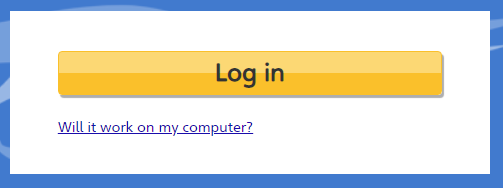 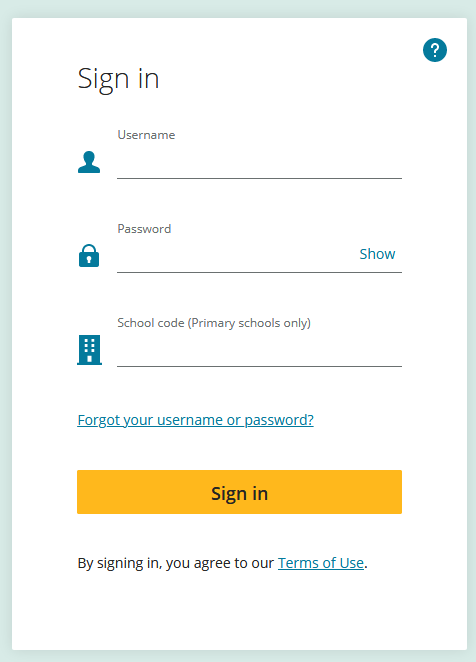 Your login details are the same as Purple Mash with 2020 after your password. The password had to be at least 6 characters long. The four letter school code is: 				rivi  Your child has been allocated some books to read some year groups I have guessed a little as the details I need are at school – I had access to some but not all. Give them a go, the teachers will be adding more in due course. Any problems email school and I will do my best to sort them out. Mrs Whittaker 